Recording a Peer Support of Teaching SessionThe new Peer Support of Teaching reporting system is available to all staff from myadmin.aber.ac.uk.Guidance on how to carry out the peer support session can be found on the Learning and Teaching Enhancement Unit website. This page includes a form that can be downloaded and used to record the conversation / observation.After you have completed your conversation / observation, the person supporting should record some information in the Peer Support of Teaching reporting system. You will need to record:Date of conversation / observationModuleAreas of good practiceTo record a conversation / observationLogin to peer Support of Teaching from myadmin.aber.ac.uk. If you are recording details from off-campus you must sign into VPN first (https://www.aber.ac.uk/en/is/it-services/vpn/) If a record has already been created for youUnder My Peer Support Sessions, click on the pencil icon on the far left-hand side of the relevant record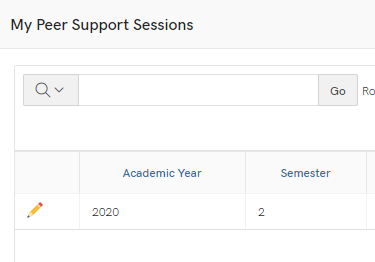 Check any details already added, and complete any fields that haven’t already been filled in (e.g. date and module code)Type your good practice comments Change the drop-down menu to CompletePress Apply Changes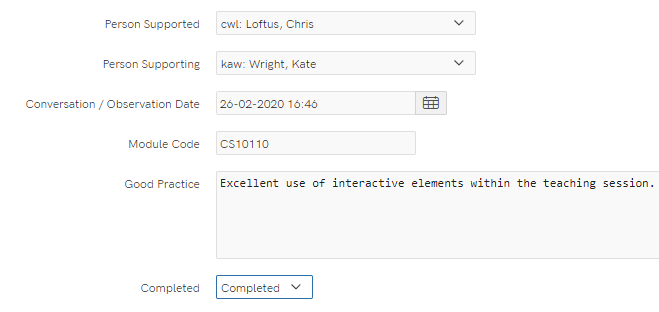 If a record has not been created for youFind the person you are supporting in the list of Available Peer Support SessionsClick on the pencil icon next to their nameComplete the form with your own name as the Person SupportingSelect the date of your conversation / observationEnter the module codeComplete the details of good practiceChange the dropdown menu to CompletedPress Apply ChangesTo set-up sessions on behalf of othersIf you are creating the peer support sessions on behalf of others:In the list of Available Peer Support Sessions, click on the pencil icon next to the name of a staff member In the Person Supporting dropdown list, select the person who will be supporting / observing the staff memberIf you know the date of the session or which module you can enter this. Alternatively, you can leave it blank and it can be completed after the conversation / observation.Press Apply Changes